О передаче осуществления части полномочий по решениювопросов местного значения - вопрос по созданию условий для организации досуга и обеспечения жителей Приволжского сельского поселения Мариинско-Посадского района Чувашской Республики услугами организаций культуры,передаче безвозмездно из муниципальной собственности Приволжского сельского поселения Мариинско-Посадского района Чувашской Республики в муниципальную собственность Мариинско-Посадского района Чувашской Республики имуществаРуководствуясь частью 4 статьи 15 Федерального закона от 06.10.2003 № 131-ФЗ «Об общих принципах организации местного самоуправления в Российской Федерации»,  ч. 5 ст. 9 Закона Чувашской Республики от 18.10.2004 N 19 "Об организации местного самоуправления в Чувашской Республике",  Уставом Приволжского  сельского поселения Мариинско-Посадского района Чувашской Республики в целях реализации полномочий, установленных п. 12 ч. 1 ст. 14 Федерального закона от 06.10.2003 № 131-ФЗ «Об общих принципах организации местного самоуправления в Российской Федерации» Собрание депутатов Приволжского  сельского поселения Мариинско-Посадского района Чувашской Республикир е ш и л о:Передать осуществление части полномочий по решению вопросов местного значения - вопрос по созданию условий для организации досуга и обеспечения жителей Приволжского  сельского поселения Мариинско-Посадского района Чувашской Республики услугами организаций культуры Мариинско-Посадском району Чувашской Республики за счет межбюджетных трансфертов, предоставляемых из бюджета Приволжского  сельского поселения в бюджет Мариинско-Посадского района Чувашской Республики в соответствии с Бюджетным кодексом Российской Федерации.Передать безвозмездно из муниципальной собственности Приволжского  сельского поселения Мариинско-Посадского района Чувашской Республики в муниципальную собственность Мариинско-Посадского района Чувашской Республики имущество, необходимое для осуществления полномочий, указанных в п. 1 настоящего решения.Администрации Приволжского  сельского поселения Мариинско-Посадского района Чувашской Республики заключить с администрацией  Мариинско-Посадского района Чувашской Республики соглашение о передаче осуществления части полномочий и договоры передачи муниципального имущества.Настоящее решение вступает в силу после его официального опубликования в муниципальной газете «Посадский вестник».      Глава Приволжского        сельского поселения                             	                            Э.В.ЧерновЧĂВАШ РЕСПУБЛИКИСĔнтĔрвĂрри РАЙОНĚПРИВОЛЖСКИ ПОСЕЛЕНИЙĚНДЕПУТАТСЕН ПУХĂВĚЙЫШĂНУ25 марта 2021 г.  № С-7/4Нерядово ялě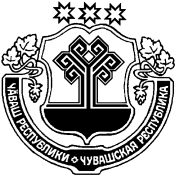 ЧУВАШСКАЯ РЕСПУБЛИКАМАРИИНСКО-ПОСАДСКИЙ РАЙОНСОБРАНИЕ ДЕПУТАТОВПРИВОЛЖСКОГО СЕЛЬСКОГО ПОСЕЛЕНИЯРЕШЕНИЕ25 марта 2021 г. № С-7/4деревня Нерядово